Отказ от медицинского вмешательстваОтказ от видов медицинских вмешательств, включенных в Перечень определенных видов медицинских вмешательств, на которые граждане дают информированное добровольное согласие при выборе врача и медицинской организации для получения первичной медико-санитарной помощиЯ, _____________________________________________________________________________ (Ф.И.О. гражданина)"__" ___________________________________г. рождения,дата рождения гражданиназарегистрированный по адресу: ________________________________________________________________________________(адрес места жительства гражданина либо законного представителя)В отношении____________________________________________________________________(ФИО пациента при подписании согласия законным представителем и дата его рождения)при оказании мне (представляемому лицу) первичной медико-санитарной помощи в__________________________________________________________________________(полное наименование медицинской организации)отказываюсь от следующих видов медицинских вмешательств, включенных в Перечень определенных видов медицинских вмешательств, на которые граждане дают информированное добровольное согласие при выборе врача и медицинской организации для получения первичной медико-санитарной помощи, утвержденный приказом Министерства здравоохранения и социального развития РФ от 23 апреля 2012 г. № 390н:____________________________________________________________________________________________________________________________________________________________________________________________________________________________________________________________________________________________________________________________________________________________________________________________________(наименование вида медицинского вмешательства)Медицинским работником _____________________________________________________________________________(должность, фио медицинского работника)в доступной для меня форме мне разъяснены возможные последствия отказа от вышеуказанных видов медицинских вмешательств, в том числе вероятность развития осложнений заболевания (состояния)Мне разъяснено, что при возникновении необходимости в осуществлении одного или нескольких видов медицинских вмешательств, в отношении которых оформлен настоящий отказ, я имею право оформить информированное добровольное согласие на такой (такие) вид (виды) медицинского вмешательства._______________________________________________________________________________________________________________(Ф.И.О. гражданина или его законного представителя, контактный телефон)______________ 			________________________________________________________________________________ (подпись					 (Ф.И.О. гражданина или законного представителя гражданина)___________  __________________________________________________________________________________________________ (подпись)		(Ф.И.О. медицинского работника)"_________" __________________ г.(дата оформления)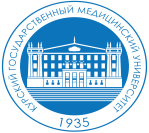 Государственное бюджетное образовательное учреждениевысшего  образования «Курский государственный медицинский университет»Министерства здравоохранения Российской ФедерацииПриложение №__к договору №__на предоставление стоматологических услуг.